共 青 团 上 海 理 工 大 学 管 理 学 院 委 员 会 文 件管理学院团委〔2016〕5号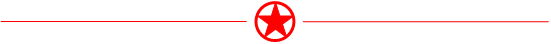 上海理工大学管理学院
易班班级考核与激励机制为完善上海理工大学管理学院易班的考核激励机制，通过对各易班班级进行全面系统的考核与激励，充分调动各班级易班工作的积极性，提高我院易班用户活跃度和易班平台内容质量，管院易班工作站拟定《上海理工大学管理学院易班班级考核与激励机制》。上海理工大学管理学院易班考核原则公平原则： 本制度以班级主要工作为考核目标，以制度化和考核指标的数据化为考核方式，尽量减少人为干扰及主观性，对各班级的考核均注重公平性原则，旨在促进上海理工大学管理学院易班工作的良性发展。结果公示原则：本制度对规定的考核项目进行考核，考核成绩以确认的事实或者可靠的材料为依据，各班级每季度考核自评于每季度第二个月20号前上交至管理学院易班工作站公共邮箱（usstgl_yb@126.com），邮件名称请注明【**级**专业**班级自评表】，次月5个工作日前管院易班工作站完成评定，考核结果于评定完成后5个工作日发放至各班级并在学院网站进行公示。过程与结果激励结合原则：本制度以季度作为一个考核周期，季度考核数据作为各班级学期末综合评选的重要依据，在班级的评优评定当中占有一定比重，以过程激励为主、结果激励为辅。备注：季度为3月-4月、5月-6月、9月-10月、11月-12月。考核项目说明考核对象：以管理学院各班级为考核单位；考核方法：由管理学院各班自行反馈每季度工作信息，由上理管院易班工作站进行信息统计，基础分为60分，根据内容进行相应的加减分；考核内容：	常规项目：（2）本班易班工作（3）附加分项： 激励机制每季度将按考核分数评选出最佳易班班级并进行表彰；年度考核评选出的优秀班级将进行表彰并给予一定奖励；每年度考核评分将作为上海理工大学校级优秀集体评定的依据。关于上海理工大学管理学院易班考核与激励机制说明本制度由上海理工大学管理学院易班工作站制定并负责执行；本考核制度自2016年9月起正式执行；各班级要按照本考核激励制度进行季度反馈自评并提供考核依据，在规定时间内上报上海理工大学管理学院易班工作站；审核批准后由上海理工大学管理学院易班工作站公布季度考评结果。附件一：上海理工大学管理学院易班考核自评表 注：（1）本班话题参与人数及附加分项参与人数需截图与自评表上交反馈。（2）自评表完成情况必须按要求全部说明，否则视为无效自评表。管理学院团委     		              2016年10月11日印发考核分项考核内容及分值参与易班工作站举办的活动参与院易班工作站举办的线上线下活动：
每参与一场活动且本班参与活动的人数＞10人，则获得2分。
若本季度一场活动都没有参与，则在60分基础上倒扣10分。参与易班工作站举办的活动参与院易班工作站举办的线上线下活动：
每参与一场活动且本班参与活动的人数＞10人，则获得2分。
若本季度一场活动都没有参与，则在60分基础上倒扣10分。机构号（上海理工大学）话题评论量每季度至少发布2个话题并进行有效评论，每个话题获得基础分1分：A：每个话题评论量≥50人，获得1分；B：每个话题评论量≥100人，获得3分C：每个话题本班评论人数≥本班人数的1/3，另获得2分；D：每个话题本班评论人数≥本班人数的2/3，另获得5分；E：每个话题本班评论人数为0，扣5分；F：每季度若发布话题量少于2个，每个扣5分。（备注：自行发布的话题必须在标题前标注【管理学院●话题】，每个话题以团总支为单位发布，所获得成绩将按照以上标准分别计入同属一个团总支的各个实体班级。机构号（上海理工大学）话题评论量每季度至少发布2个话题并进行有效评论，每个话题获得基础分1分：A：每个话题评论量≥50人，获得1分；B：每个话题评论量≥100人，获得3分C：每个话题本班评论人数≥本班人数的1/3，另获得2分；D：每个话题本班评论人数≥本班人数的2/3，另获得5分；E：每个话题本班评论人数为0，扣5分；F：每季度若发布话题量少于2个，每个扣5分。（备注：自行发布的话题必须在标题前标注【管理学院●话题】，每个话题以团总支为单位发布，所获得成绩将按照以上标准分别计入同属一个团总支的各个实体班级。机构号（上海理工大学）话题评论量每季度至少发布2个话题并进行有效评论，每个话题获得基础分1分：A：每个话题评论量≥50人，获得1分；B：每个话题评论量≥100人，获得3分C：每个话题本班评论人数≥本班人数的1/3，另获得2分；D：每个话题本班评论人数≥本班人数的2/3，另获得5分；E：每个话题本班评论人数为0，扣5分；F：每季度若发布话题量少于2个，每个扣5分。（备注：自行发布的话题必须在标题前标注【管理学院●话题】，每个话题以团总支为单位发布，所获得成绩将按照以上标准分别计入同属一个团总支的各个实体班级。机构号（上海理工大学）话题评论量每季度至少发布2个话题并进行有效评论，每个话题获得基础分1分：A：每个话题评论量≥50人，获得1分；B：每个话题评论量≥100人，获得3分C：每个话题本班评论人数≥本班人数的1/3，另获得2分；D：每个话题本班评论人数≥本班人数的2/3，另获得5分；E：每个话题本班评论人数为0，扣5分；F：每季度若发布话题量少于2个，每个扣5分。（备注：自行发布的话题必须在标题前标注【管理学院●话题】，每个话题以团总支为单位发布，所获得成绩将按照以上标准分别计入同属一个团总支的各个实体班级。考核分项考核内容及分值信息反馈①本班配备一名易班联络员；②每季度第二个月28号本班由易班联络员提交自评表；③上报内容标准规范，且有详细的资料备案；达到以上三项获得基础分5分。
备注：每季度超过规定提交日的，迟交一天基础分扣5分，扣完为止。考核分项考核内容及分值定期参与校易班工作站举办的线上各类活动每季度定期参与工作站举办的各类线上活动，每参加一次活动，总评加一分，在参与活动基础分的基础上根据参与人数获得附加分：A：参与人数≥10人的，获得附加分1分。B：参与人数≥20人的，获得附加分3分。C：参与人数<10人的，不获得附加分。实体班级：                填表人：                      上报时间：    月    日实体班级：                填表人：                      上报时间：    月    日实体班级：                填表人：                      上报时间：    月    日实体班级：                填表人：                      上报时间：    月    日项目具体分类完成情况（括号即说明）得分常规项目参与易班工作站举办的活动　（活动名称+链接+参与人数）常规项目机构号“上海理工大学”
发布话题评论量　（话题名称+链接+参与总人数+本班参与人数）本班易班工作信息反馈　（是否符合信息反馈要求）附加分项定期参与校易班工作站举办的线上各类活动　（参与易班账号+活动名称）总分总分总分